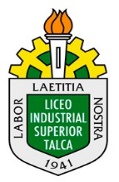                         Profesor: Sr. Adolfo González Fuentes                        Correo Electrónico   adolfo.listal@ gmail.comEvaluación Formativa: Modulo Medición y Análisis de circuitos eléctricos- Tercer Año Medio A Electricidad.Objetivo del docente: Identificar falencias de los estudiantes e interpretar los resultados a las metas propuestas, para la retroalimentación efectiva.Objetivos:    Conocer e identificar conceptos eléctricos elementales.                       Identificar el circuito eléctrico en serie.Determinar mediante formula parámetros eléctricos empleando        ley de OhmsContenidos:   Fundamentos básicos de electricidad.                         Circuito eléctrico elemental.                         Magnitudes eléctricas.                         Ley de ohms.                         Circuito en serie con resistencias puras.Instrucciones:   Responda con lápiz pasta de acuerdo a lo solicitado en cada una de las preguntas. La prueba tiene la finalidad de que usted pueda determinar el grado de conocimiento alcanzado y determinar sus falencias.Tiempo asignado 45 minutos1.- Nombre los cinco componentes eléctricos que debe tener un circuito eléctrico elemental.2.- Defina que es un circuito eléctrico.3.- Describa  cómo se comporta la Intensidad de corriente en un circuito serie.4.- Mediante una línea una aquellos conceptos de la columna A que tienen relación con la columna B.Columna A                                                                      Columna BCorriente eléctrica                                                             VoltajeFuente de poder                                                                 Resistencia eléctricaOposición al paso de la corriente                                    WattsPotencia eléctrica                                                               Amperaje 5.- Grafique un circuito eléctrico con tres resistencias conectadas en serie, indicando  valores de las variables presentes en el circuito.6.- Resuelva el siguiente problema:      Un circuito serie con 4 resistencias conectadas en serie, cuyos valores sonR1= 54 ohmsR2= 20 ohmsR3= 30 ohmsR4= 15 ohmsGrafique el circuito y determine el valor total de la resistencia.7.- ¿Qué valor de Intensidad de corriente tiene un  circuito eléctrico que tiene una resistencia de 80 ohms y que se conecta a una tensión de 220 volts.Datos                                     Formula                                Desarrollo